38e Nationale ScheikundeolympiadeRijksuniversiteitGroningenTHEORIETOETSopgavendinsdag 13 juni 2017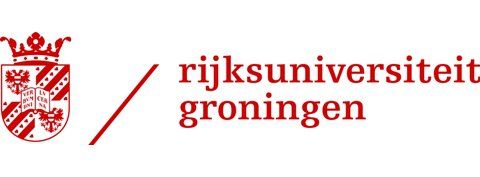 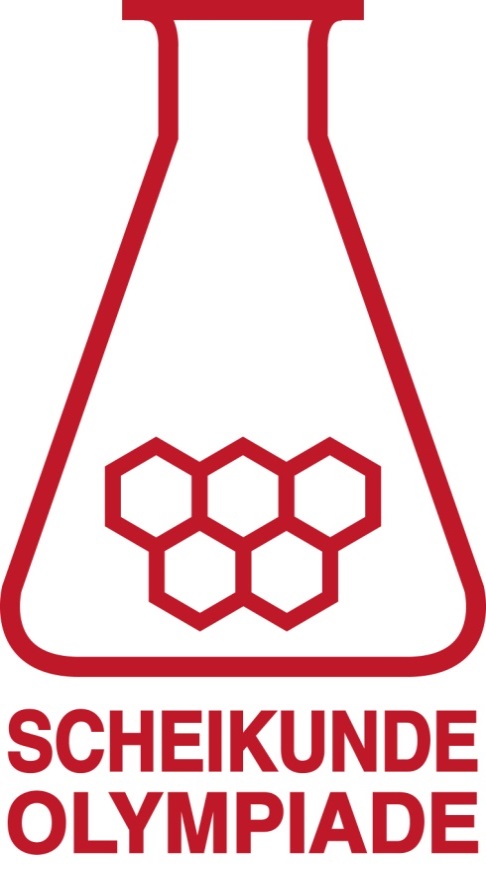 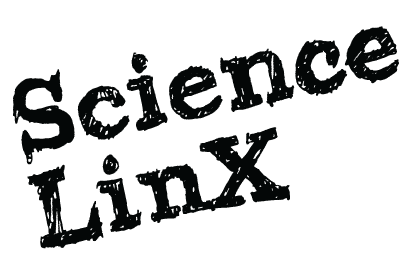 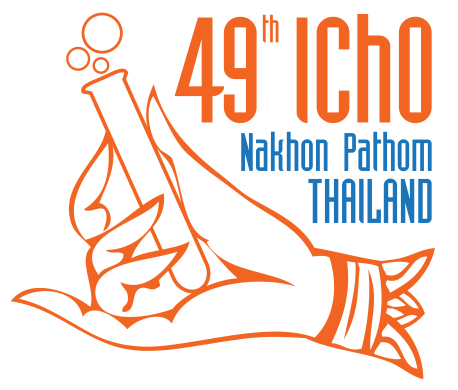 Deze theorietoets bestaat uit 6 opgaven met in totaal 34 deelvragen.Gebruik voor elke opgave een apart antwoordblad, voorzien van naam. Houd aan alle zijden 2 cm als marge aan.De maximumscore voor dit werk bedraagt 120 punten.De theorietoets duurt maximaal 4 klokuren.Benodigde hulpmiddelen: (grafisch) rekenapparaat en Binas 6e druk of ScienceData 1e druk.Bij elke opgave is het aantal punten vermeld dat juiste antwoorden op de vragen oplevert.De eerste elektrische auto	(15 punten)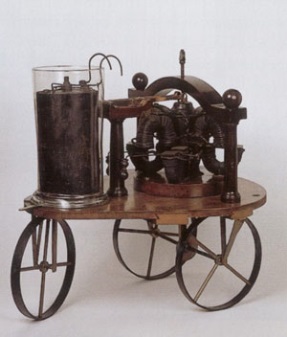 De ontwikkeling van een elektrische auto gaat heel ver terug. Al in de jaren 30 van de 19de eeuw ontwikkelde de Groningse hoogleraar Stratingh een voertuigje dat werd aangedreven door een elektrochemische cel. Deze cel bestond uit een koperplaat en een zinkplaat, die elk geplaatst waren in 0,100 L van een 0,5 M natriumsulfaatoplossing. De massa van elke plaat was 10 g. De werking van de batterij is gebaseerd op de volgende redoxreactie:Zn(s)  +  Cu2+(aq)  →  Zn2+(aq)  +  Cu(s)Om stroom te leveren, bevatte één van de halfcellen ook een oplosbaar zout, met een concentratie van 1,00 mol L1. Geef de formule van een zout dat je daarvoor kunt gebruiken en geef aan in welke halfcel dat zout moet zijn opgelost.	2In veel soorten elektrochemische cellen, zoals bijvoorbeeld de loodaccu, is het niet nodig om halfcellen van elkaar te scheiden door middel van een zoutbrug of membraan.Leg uit of het nodig is om in de cel die Stratingh gebruikte een zoutbrug of membraan te gebruiken. 	2De cel kan een constante stroom leveren van 0,050 A totdat het potentiaalverschil 0 V is geworden.Bereken de verhouding  in de halfcellen als de stroomlevering is gestopt (T = 298 K).	3Bereken hoeveel uur het duurt voordat de cel een bronspanning heeft van 1,10 V.	8Xenon	(23 punten)Xenon behoort, samen met helium, neon, argon en krypton tot de zogenoemde edelgassen. Bij lage temperaturen, beneden 161 K, is xenon vast. De kristalstructuur is vlakgecentreerd kubisch, fcc. Bereken de dichtheid, in kg m3, van vast xenon.	7Xenon kan met fluor onder andere de stabiele verbinding XeF4 vormen.Geef de lewisstructuur (elektronenformule) van XeF4.	3Leid met behulp van de VSEPR theorie af wat de ruimtelijke structuur is van een XeF4 molecuul.	3Om te verklaren waarom dit soort xenonverbindingen ontstaan, kan men aannemen dat elektronen uit een 5p orbitaal van het xenonatoom worden aangeslagen naar een 5d orbitaal. Er ontstaan dan gehybridiseerde atoomorbitalen die kunnen worden weergegeven met spxdy. De elektronenconfiguratie van de buitenste elektronen in de 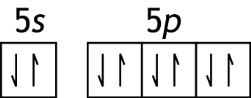 grondtoestand van een xenonatoom is 5s2, 5p6 of                           .Leg uit wat de waarde is van x en y in de aanduiding spxdy voor de gehybridiseerde orbitalen. 	2Geef een mogelijke verklaring waarom er geen gelijksoortige fluorverbindingen van neon bestaan.	1Geef een mogelijke verklaring waarom er geen gelijksoortige fluorverbindingen van argon bestaan.	2Behalve XeF4 bestaat ook XeF6. Deze stoffen ontstaan wanneer men 125 mmol xenon en 275 mmol fluor bij 400 K in een reactievat van 1,00 dm3 met elkaar laat reageren. Als de reacties zijn afgelopen, komen in het reactievat uitsluitend gasvormig XeF4 en XeF6 voor.Bereken het aantal mmol XeF4 en het aantal mmol XeF6 dat na afloop van de reacties in het reactievat aanwezig was.	3Bereken de druk, in Pa, in het reactievat na afloop van de reacties.	2Acotiamide	(24 punten)Acotiamide is een medicijn dat gebruikt kan worden tegen dyspepsie, een aandoening in het spijsverteringssysteem, waarbij voornamelijk maagklachten optreden. Het is een betrekkelijk nieuw medicijn dat nog niet in alle landen is goedgekeurd. Eén van de landen waar acotiamide is goedgekeurd, is Japan.De structuurformule van acotiamide is als volgt: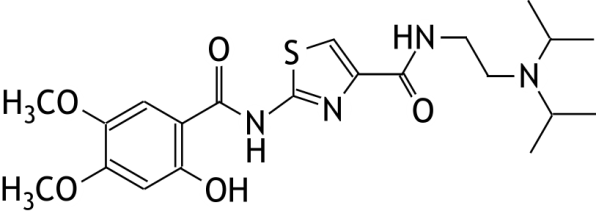 Hieronder is één van de syntheseroutes van acotiamide weergegeven: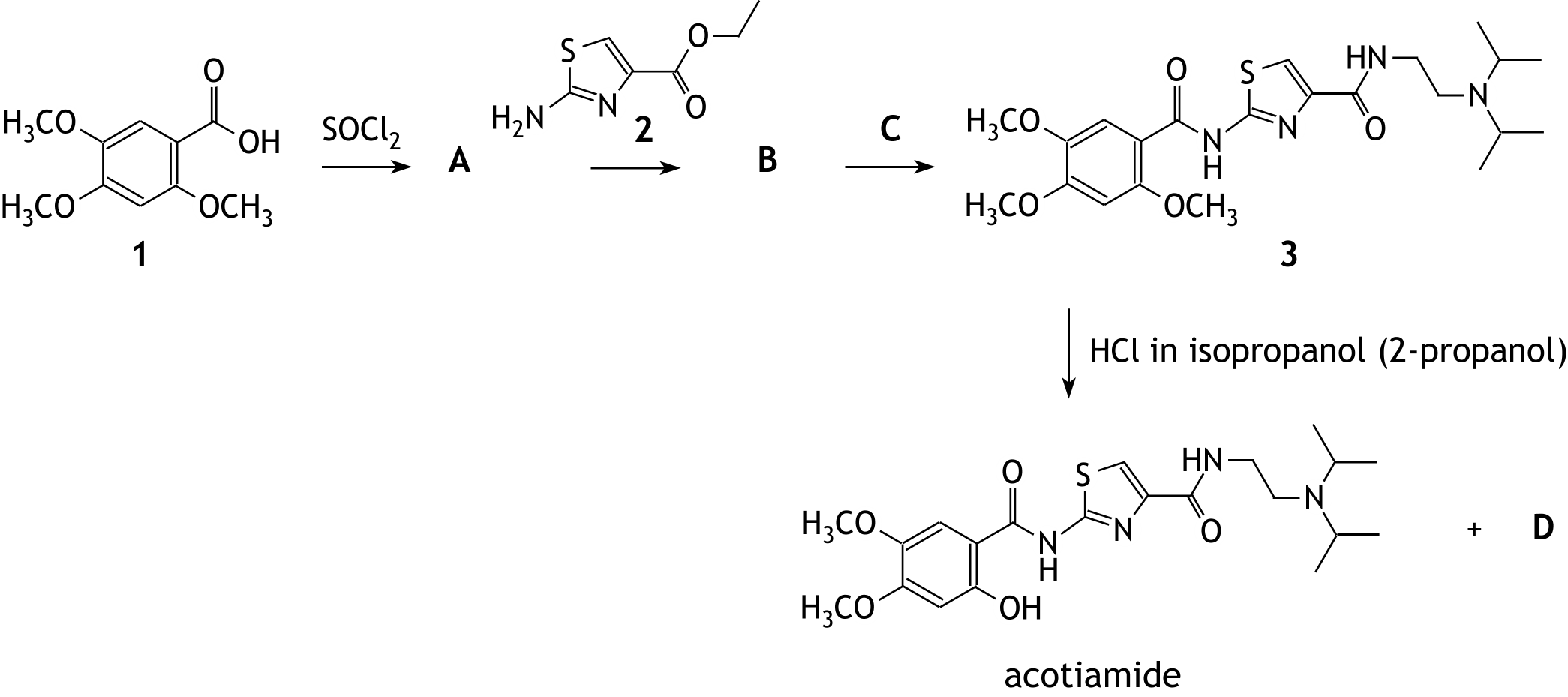 In de eerste stap laat men verbinding 1 reageren met thionylchlorde, SOCl2, waarbij verbinding A ontstaat. Per mol verbinding 1 dat reageert, ontstaan één mol SO2 en één mol HCl.
Vervolgens laat men verbinding A reageren met reagens 2, onder vorming van verbinding B en HCl. De molecuulformule van B is C16H18N2O6S. 
Daarna laat men verbinding B met reagens C reageren. Bij deze reactie ontstaan verbinding 3 en ethanol.
Tenslotte wordt verbinding 3 met HCl omgezet tot acotiamide. Daarbij ontstaat ook een verbinding D.Geef de structuurformules van A, B, C en D.	8
Noteer je antwoord als volgt:
A is:
B is:
C is:
D is:De omzetting van verbinding 3 tot acotiamide verloopt met verrassend hoge opbrengst: ongeveer 90%. Leg uit waarom zo’n hoog omzettingspercentage verrassend kan wordend genoemd.	2Acotiamide wordt verkocht als het éénwaardige HCl zout. De formule hiervan kan worden weergegeven met acotiamideH+Cl. Leg uit hoe een acotiamidemolecuul een H+ ion bindt bij de vorming van het acotiamideH+Cl.	1Voor bepaalde onderzoektoepassingen is acotiamide vereist met een zuiverheid van meer dan 98,0%. Om de zuiverheid van acotiamide vast te stellen, wordt gebruik gemaakt van een zuur-base titratie. Bij zo’n bepaling is een monster van 100 mg van het HCl zout opgelost in 50,0 mL gedestilleerd water. Uit deze oplossing is 10,0 mL genomen en hieraan is 5,00 mL 0,0100 M natronloog, een overmaat, toegevoegd. Door middel van een titratie met zoutzuur werd bepaald hoeveel OH niet heeft gereageerd. De pH van het gebruikte zoutzuur was 3,000 en er was gemiddeld 9,27 mL nodig. Ga door middel van een berekening na of het onderzochte monster zuiver genoeg is voor de genoemde toepassingen. Ga ervan uit dat eventuele verontreinigingen niet zuur of basisch zijn.	6Welke indicator kan men het beste kiezen om het equivalentiepunt van de titratie te bepalen: fenolftaleïen of methylrood? Of zijn beide indicatoren geschikt of zijn ze allebei ongeschikt? Geef een verklaring voor je antwoord.	4Geef aan welke soorten glaswerk bij deze bepaling moeten worden gebruikt. 	3
Noteer je antwoord als volgt:
Om de 100 mg monster op te lossen, gebruikt men een …
Om de 10,0 mL oplossing van het monster af te meten, gebruikt men een …
Om de 5,00 mL 0,0100 M natronloog toe te voegen, gebruikt men een …
Maak keuzes uit bekerglas, erlenmeyer, maatcilinder, maatkolf, pipet. Natriumwaterstofcarbonaat	(20 punten)Voor de berekening van de pH van een oplossing van natriumwaterstofcarbonaat kan de volgende betrekking worden afgeleid:	(betrekking 1)Hierin zijn Kb en Kz respectievelijk de baseconstante en de zuurconstante van HCO3 en is Kw de waterconstante.
Voor niet al te lage concentraties van HCO3, bijvoorbeeld [HCO3] > 0,010 mol L1, kan betrekking 1 worden omgezet tot:
	(betrekking 2)Bereken met behulp van betrekking 2 de pH, bij 298 K, van een oplossing van natriumwaterstofcarbonaat.	2Laat zien dat bij niet te lage concentraties van HCO3, bijvoorbeeld [HCO3] > 0,010 mol L1, betrekking 1 kan worden omgezet tot betrekking 2.	3Voor het afleiden van betrekking 1 zijn vijf andere betrekkingen nodig.
Drie ervan zijn de uitdrukkingen voor Kb en Kz van HCO3 en de uitdrukking voor Kw. 
De andere twee zijn:[H2CO3] + [HCO3] + [CO32] = c	(betrekking 3)
waarin c de molariteit van de natriumwaterstofcarbonaatoplossing is en[Na+] + [H3O+] = [OH] + [HCO3] + 2 × [CO32]	(betrekking 4)Leg uit waarom de betrekkingen 3 en 4 gelden.	2
Noteer je antwoord als volgt:
Betrekking 3 geldt, want …
Betrekking 4 geldt, want …Leid betrekking 1 af uit de betrekkingen 3 en 4 en de uitdrukkingen voor Kb en Kz van HCO3 en de uitdrukking voor Kw.	5Men mengt, bij 298 K, 10 mL van een 0,020 M natriumwaterstofcarbonaatoplossing met 10 mL van een 0,020 M magnesiumnitraatoplossing.Ga door middel van een berekening na of een neerslag kan ontstaan. Neem aan dat de afname van [HCO3] door het instellen van de evenwichten te verwaarlozen is.	8Meer of minder druk	(16 punten)Zwaveldioxide en zuurstof kunnen met elkaar reageren onder vorming van zwaveltrioxide. Uiteindelijk stelt zich het volgende evenwicht in:2 SO2(g)  +  O2(g)         2 SO3(g)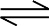 Bereken de evenwichtsconstante Kp bij 1100 K voor dit evenwicht. Voor gegevens met betrekking tot ΔfH en ΔS: zie Binas/ScienceData.	4In een reactor met een vast volume van 10,0 dm3 bevindt zich op een bepaald moment een gasmengsel, bestaande uit 2,2 mol SO2, 1,1 mol O2 en 1,8 mol SO3. De temperatuur is 1100 K.Bereken de druk, in bar, in de reactor. 	3Het mengsel van 2,2 mol SO2, 1,1 mol O2 en 1,8 mol SO3 in de reactor van 10,0 dm3 is bij 1100 K niet in evenwicht. Dat betekent dat de druk in de reactor zal veranderen Ga door middel van een berekening na of de druk in de reactor zal toenemen of afnemen.	5Bereken bij welke temperatuur het mengsel van 2,2 mol SO2, 1,1 mol O2 en 1,8 mol SO3 in de reactor van 10,0 dm3 in evenwicht zou zijn.	4Synthese en spectroscopie	(22 punten)De verbinding I met onderstaande structuurformule kan worden bereid via een reeks reacties, waaronder redoxreacties. Zie het onderstaande schema.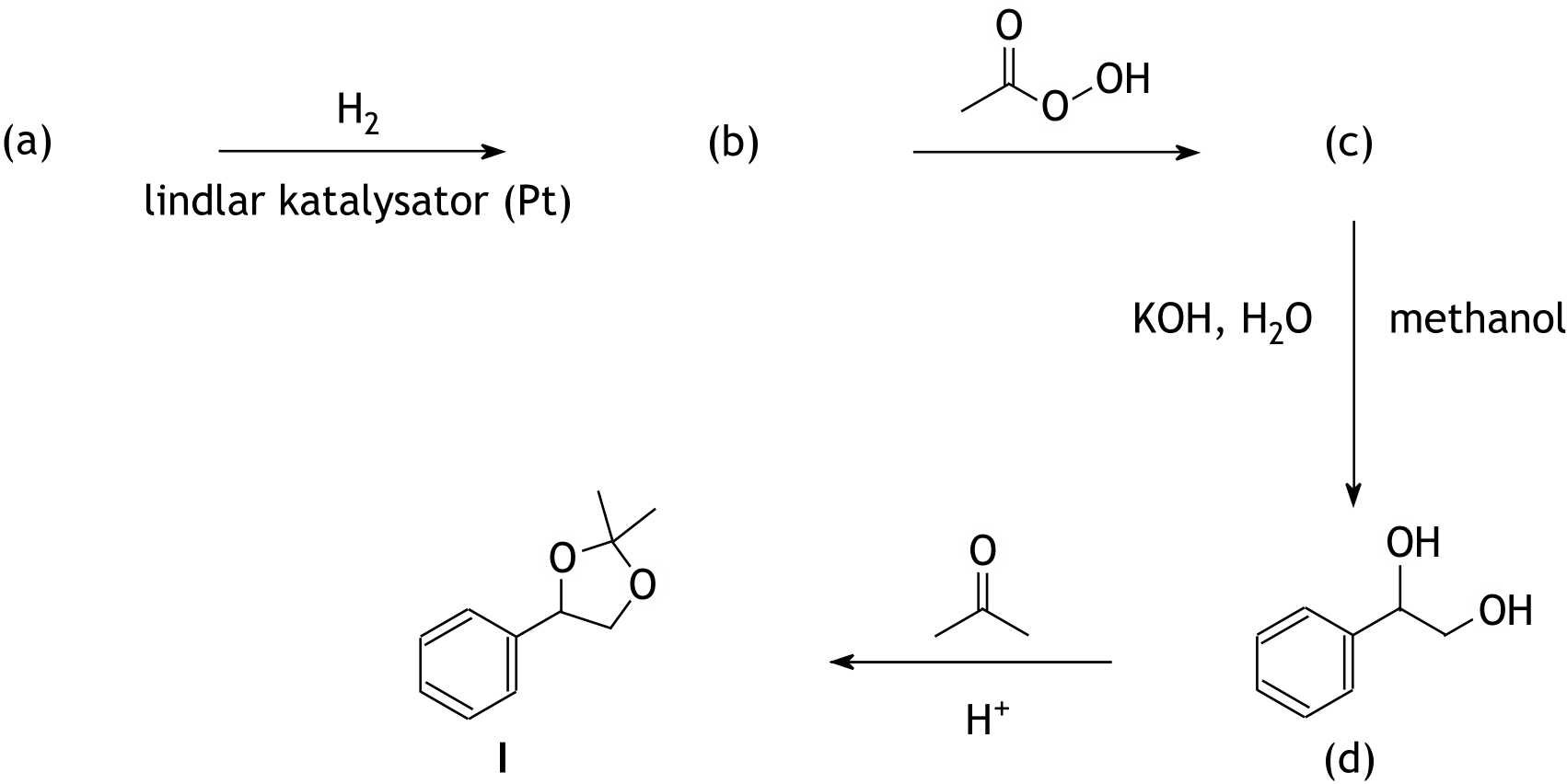 Van de beginstof (a) en van de tussenproducten (b) en (c) staan op de volgende pagina de 1H NMR spectra. Tevens is van stof (a) het IR spectrum weergegeven.Geef de structuurformule van stof (a). Leg uit hoe je aan het antwoord bent gekomen en gebruik in je uitleg gegevens uit het 1H NMR spectrum en het IR spectrum van stof (a).	4Geef de structuurformule van stof (b). Leg uit hoe je aan het antwoord bent gekomen en gebruik in je uitleg gegevens uit het 1H NMR spectrum van stof (b) en de gegevens over de optredende reactie.	3Geef de structuurformule van stof (c).	2Uiteindelijk ontstaan stereo-isomeren van stof I.Leg uit hoeveel stereo-isomeren van stof I ontstaan.	2Leg uit in welke reactie (van (a) naar (b) of van (b) naar (c) of van (c) naar (d) of van (d) naar I) voor het eerst stereo-isomeren ontstaan.	2Geef een aannemelijk reactiemechanisme voor de reactie waarin stof I wordt gevormd uit stof (d). Gebruik elektronenformules (lewisstructuren) en geef in iedere stap van het mechanisme met pijlen aan hoe de bindingen gevormd en/of verbroken worden.	7Geef aan welke stof (a), (b), (c) of (d) wordt geoxideerd en welke stof (a), (b), (c) of (d) wordt gereduceerd.	21H NMR spectra van (a), (b) en (c)IR spectrum van (a)De opgaven voor deze toets zijn gemaakt door:Drs. Kees Beers
Prof. dr. Wesley Browne
Drs. Jacob van HengstHet NSO comité:Drs. Johan BroensDr. Martin GroeneveldDrs. Peter de GrootDrs. Emiel de KleijnDe eindredactie was in handen van:Drs. Kees Beers 